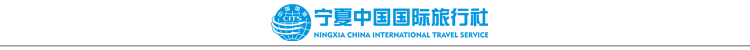 “崆峒号”平凉旅游专列四日游行程单行程安排费用说明自费点其他说明产品编号gs165940557455出发地银川市目的地固原市行程天数4去程交通无返程交通无参考航班无无无无无产品亮点【产品特色】：【产品特色】：【产品特色】：【产品特色】：【产品特色】：D1D1行程详情银川-平凉周五晚上 银川站  乘“环西部火车游•崆峒号”软卧专线列车前往平凉。用餐早餐：X     午餐：X     晚餐：X   住宿火车上D2D2行程详情崆峒山早专列到达平凉，后乘车前往酒店吃早餐用餐早餐：√     午餐：√     晚餐：X   住宿广成大酒店D3D3行程详情平凉早餐后乘车出发赴泾川用餐早餐：√     午餐：√     晚餐：X   住宿火车上D4D4行程详情银川周一凌晨 抵达银川站，结束愉快的旅行。用餐早餐：X     午餐：X     晚餐：X   住宿无费用包含1. 交 通： 银川往返平凉火车软卧，当地正规空调旅游车，保证一人一正座； 1. 交 通： 银川往返平凉火车软卧，当地正规空调旅游车，保证一人一正座； 1. 交 通： 银川往返平凉火车软卧，当地正规空调旅游车，保证一人一正座； 费用不包含崆峒山往返景区交通车64元/人。崆峒山往返景区交通车64元/人。崆峒山往返景区交通车64元/人。项目类型描述停留时间参考价格崆峒山往返景区交通车64元/人。预订须知1.参团说明温馨提示银川地处我国西北内陆，日照强度与昼夜温退改规则旅游者在行程开始前7日以内提出解除合同或者按照本合同第十二条第2款约定由旅行社在行程开始前解除合同的，按下列标准扣除必要的费用：